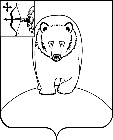 АДМИНИСТРАЦИЯ АФАНАСЬЕВСКОГО МУНИЦИПАЛЬНОГО ОКРУГАКИРОВСКОЙ ОБЛАСТИПОСТАНОВЛЕНИЕ 28.06.2023                                                                                                        № 373пгт АфанасьевоО внесении изменений в Постановление     администрации Афанасьевского муниципального округа от 17.03.2023 № 190 В соответствии с Федеральным законом от 06.10.2003 № 131-ФЗ «Об общих принципах организации местного самоуправления в Российской Федерации», в целях приведения нормативно-правого акта в соответствие с действующим законодательством администрация Афанасьевского муниципального округа ПОСТАНОВЛЯЕТ:           1. Внести в пункт 2.1. раздела 2 Порядка предоставления дополнительной меры социальной поддержки для членов семей участников специальной военной операции, связанной с обеспечением и доставкой твердого топлива на 2023 год, утвержденного Постановлением Администрации Афанасьевского муниципального округа от 17.03.2023 № 190 «Об утверждении Порядка предоставления дополнительной меры социальной поддержки для членов семей военнослужащих, связанной с обеспечением и доставкой твердого топлива, на 2023 год» следующие изменения:         1.1. Абзац второй читать в новой редакции «- копия паспорта гражданина Российской Федерации – участника специальной военной операции (при наличии), или выписка из похозяйственной книги;».2. Контроль за выполнением настоящего постановления возложить на заместителя главы администрации муниципального округа по вопросам жизнеобеспечения.3. Настоящее постановление вступает в силу с момента его официального опубликования. Глава Афанасьевского муниципального округа                      Е.М. Белёва    